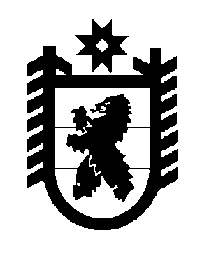 Российская Федерация Республика Карелия    ПРАВИТЕЛЬСТВО РЕСПУБЛИКИ КАРЕЛИЯПОСТАНОВЛЕНИЕот  17 августа 2015 года № 266-Пг. Петрозаводск О внесении изменений в постановление Правительства 
Республики Карелия от 18 мая 2015 года № 154-ППравительство Республики Карелия п о с т а н о в л я е т:Внести в приложение к постановлению Правительства Республики Карелия от 18 мая 2015 года № 154-П «О распределении на 2015 год субсидий бюджетам муниципальных образований на дорожную деятельность в рамках реализации мероприятий государственной программы Республики Карелия «Развитие транспортной системы в Республике Карелия на 
2014-2020 годы» (Официальный интернет-портал правовой информации (www.pravo.gov.ru), 20 мая 2015 года, № 1000201505200002) следующие изменения:1) в пункте 2 цифры «16 000,000» заменить цифрами «20 000,000»;2) в строке «Всего» цифры «56 000,000» заменить цифрами 
«60 000,000».           Глава Республики  Карелия                       			      	        А.П. Худилайнен